ПОСТАНОВЛЕНИЕ								от 05 августа 2019 г. № 148Об утверждении Положения о проведение праздничного мероприятия«День села-2019»на территории МО «Турочакское сельское поселение»В связи предстоящим 155-летним юбилеем со дня образования села Турочак Турочакского района Республики Алтай, в соответствии с Федеральным Законом № 131-ФЗ от 06.10.2003 г. «Об общих принципах организации местного самоуправления в Российской Федерации», в целях укрепления исторических, культурных, межнациональных традиций, воспитания уважения к истории родного края, патриотизма его жителей, а также вовлечения жителей села в активные формы проведения семейного отдыха, насыщенного идеями нравственности и созидания,  создания благоприятной среды проживания граждан на территории МО «Турочакское сельское поселение», руководствуясь Уставом Турочакского сельского поселенияПОСТАНОВЛЯЕТ:Утвердить дату проведения праздничного мероприятия «День села-2019»  24 августа 2019 года: открытие дневной программы 14.00, открытие вечерней программы 19.00.Утвердить Положение о проведении праздничного мероприятия «День села-2019» на территории МО «Турочакское сельское поселение» согласно приложению № 1.Утвердить Положение о конкурсе на самый благоустроенный двор – «Лучшая усадьба села Турочак» согласно приложению № 2.Утвердить Состав организационного комитета по подготовке и проведению праздничного мероприятия «День села-2019»Проинформировать ММО МВД России «Турочакский» о проведении праздничного мероприятия – День села-2019 согласно п. 1 настоящего Постановления.Предложить Начальнику ММО МВД России «Турочакский» назначить уполномоченного представителя органа внутренних дел в целях оказания организаторам публичного мероприятия содействия в обеспечении общественного порядка и безопасности граждан.Проинформировать Бюджетное учреждение здравоохранения Республики Алтай «Турочакская центральная районная больница» о проведении праздничного мероприятия – День села-2019 согласно п. 1 настоящего Постановления.Предложить Главному врачу БУЗ РА «Турочакская ЦРБ» назначить уполномоченного представителя в целях оказания организаторам публичного мероприятия содействия по оказанию неотложной медицинской помощи.Проинформировать Начальника ПЧ № 6 с. Турочак о проведении праздничного мероприятия – День села-2019 согласно п. 1 настоящего Постановления.Предложить Начальнику ПЧ № 6 с. Турочак  назначить уполномоченного представителя в целях оказания организаторам публичного мероприятия содействия по обеспечению мер противопожарной безопасности.Организатором праздничного мероприятия является Михайлова Евгения Геннадьевна сот. тел. 8-962-810-65-18. Контроль за исполнением настоящего Постановления оставляю за собой.Глава Турочакского сельского поселения					М.А.КузнецовПриложение № 1к постановлению Сельской администрации Турочакского сельского поселения Турочакского района Республики Алтай от 5 августа 2019 года № 148Положение о проведении праздничного мероприятия «День села-2019» на территории МО «Турочакское сельское поселение»1. Общие положения1.1. День села-2019  является общепоселковым праздником. 1.2. Основными целями праздника являются: сохранение и развитие исторических, трудовых, патриотических, нравственных, культурных традиций жителей поселения; воспитание чувства гордости за свой край, бережного отношения к тому, что создано; включение жителей в работу по улучшению внешнего облика села, организация их досуга.1.3. День села  организуется и проводится как комплекс различных мероприятий культурно-досугового, зрелищно-развлекательного, оздоровительно-спортивного характера, адресованных различным категориям населения села. В комплекс праздничных мероприятий включаются акции социальной поддержки населения, благотворительные, общественные мероприятия и т.п.1.4. Организатор праздничного мероприятия - Сельская администрация Турочакского сельского поселения Турочакского района Республики Алтай.1.5. Место проведения праздника: село Турочак Турочакского района Республики Алтай, Купальская поляна.1.6. Время проведения: 24 августа 2019 года с 14:00 до 01:00 25 августа 2019 года, официальное открытие в 19.00 24 августа 2019 года.2. Содержание и структура праздника2.1. План мероприятий, дата проведения празднования Дня села и иные организационные вопросы определяются постановлением Главы Турочакского сельского поселения.2.2. Подготовку и проведение празднования Дня села осуществляет организационный комитет, состав которого утверждается постановлением органа местного самоуправления.2.3. В рамках празднования Дня села предусматриваются:- встречи населения с Главой Турочакского сельского поселения, депутатами Турочакского  сельского Совета депутатов и другими должностными лицами органов местного самоуправления.2.4. Программа проведения праздничного мероприятия  155—летнее основания «Дня села-2019» 14.00– Открытие дневной программы. - Концерт «Турочакские забавы» Начинают работать площадки: - Торговые ряды, - Город мастеров (сувениры), - Игры от КАИИ «Джуманджи»: «Мафия»,  Твистер», «Активити» и т.п., - СМБ (Современный мечевой бой), - Инстапринтер (фото печать на магнитах),- Детская площадка (игры, конкурсы, развлечения),- Аттракционы 15.00– Открытие русской горницы (знакомство с бытом и традициями, мастер классы по ведению хозяйства)15.30 – Открытие Аила (знакомство с традициями, национальной кухней, выставка дегустация блюд); - Запись на национальные игры16.00 – Национальные игры: - Кӱреш, - Камчи, - Метание булавы, - Поднятие тяжести, - Ремешок, - Перетягивание каната, - Бой мешками.17.30 – Турнир по СМБ (современный мечевой спорт)18.00 – Чек лист  - Видео поздравление жителей и гостей с. Турочак19.00 – Театрализованное открытие праздника19.20 – Торжественная часть – Награждения - Группа «Твинс» (г. Барнаул)20.00 – Праздничный концерт22.30 – Салют23.00 – Дискотека 18+2.5. Номинации праздничного мероприятия:- «Лучшая усадьба села Турочак»  - «Золотые юбиляры» , прожившие в браке 50 лет и более на 2019 год- «Самый  молодой житель села Турочак»- «Самый старейший житель села Турочак»Номинация «Лучшая усадьба села Турочак» проводится согласно Положению о конкурсе на самый благоустроенный двор – «Лучшая усадьба села Турочак».3. Финансирование и материально-техническое обеспечение праздника3.1. Расходы на проведение мероприятий осуществляются на основании утвержденных Главой поселения смет и (или) иных документов. Расходы на награждение, поздравление, чествование гостей и жителей села,  участников праздничных мероприятий призами, грамотами, ценными подарками, премиями, а так же иные расходы, связанные с празднованием Дня села являются расходными обязательствами местного бюджете МО «Турочакского сельского поселения».Финансирование и материально – техническое обеспечение празднования Дня поселка может проводиться также за счет:- добровольных взносов и пожертвований, в т.ч. спонсорских;- средств, полученных за оплату предоставленных на время праздника торговых, рекламных мест и мест размещения аттракционов;- других, не противоречащих законодательству, поступлений.3.3. На все мероприятия праздника устанавливается, как правило, бесплатный вход.3.4. День села не может совпадать с Федеральными и региональными праздниками.Приложение № 2к постановлению Сельской администрации Турочакского сельского поселения Турочакского района Республики Алтай от 5 августа 2019 года № 148ПОЛОЖЕНИЕО КОНКУРСЕ НА САМЫЙ БЛАГОУСТРОЕННЫЙ ДВОР - "ЛУЧШАЯ УСАДЬБА СЕЛА ТУРОЧАК "Настоящее Положение о конкурсе на самый благоустроенный двор "Лучшая усадьба села Турочак» (далее - Положение) определяет порядок и условия проведения конкурса на самый благоустроенный двор  (далее - Конкурс).1.     Цель конкурса Создание благоприятных условий для проживания граждан в селе Турочак, благоустройство и озеленение территории с. Турочак.2.     Основные задачи Привлечение жителей поселения, коммерческих организаций всех форм собственности, некоммерческих общественных организации, расположенных на территории села Турочак к осуществлению деятельности по повышению уровня содержания, благоустройства и озеленения принадлежащих (обслуживающих, закрепленных) им придомовых территорий, объектов благоустройства.3. Участники Конкурса К участию приглашаются организации всех форм собственности: жители многоквартирных домов и частного сектора поселения.К рассмотрению принимаются как коллективные, так и индивидуальные заявки на участие.4. Организатор Конкурса Организатором Конкурса является Сельская администрация Турочакского сельского поселения Турочакского района Республики Алтай.5. Конкурсная комиссия5.1. Конкурсная комиссия - это временный орган, Турочакской сельской администрацией в целях организации и проведения Конкурса.5.2. Конкурсная комиссия формируется в следующем составе: председатель конкурсной комиссии (далее - председатель), заместитель председателя конкурсной комиссии (далее - заместитель председателя), секретарь конкурсной комиссии (далее - секретарь) и члены конкурсной комиссии.5.3. В состав конкурсной комиссии входят представители Турочакской сельской администрации, депутаты Турочакского сельского Совета депутатов Турочакского района Республики Алтай, жители поселения.5.4. Конкурсная комиссия выполняет следующие функции:- принимает решение о продлении сроков проведения Конкурса;- обеспечивает соблюдение установленных сроков в части, относящихся к деятельности конкурсной комиссии;- принимает решение об отстранении претендента от участия в Конкурсе в случае предоставления последним ложной, неполной или недостоверной информации;- выполняет организационные функции, связанные с проведением Конкурса;- принимает решение о результатах Конкурса после выезда и осмотра места объекта участника, согласно поданной заявки, по критериям оценки.5.5. Заседания конкурсной комиссии правомочны, если на них присутствует более половины от её состава, включая председателя и (или) заместителя председателя, а также секретаря.5.6. Конкурсная комиссия принимает решения о победителях Конкурса по критериям оценки.5.7. Победителями Конкурса признаются участники, чьи заявки прошли отбор по критериям конкурсной оценки.5.8. Заседания конкурсной комиссии оформляются протоколом. Протокол заседания конкурсной комиссии подписывается всеми членами комиссии.5.9. Конкурсная комиссия несет ответственность, за соблюдение правил и процедур проведения Конкурса в пределах своей компетенции.6. Номинации Конкурса6.1. Конкурс проводится по следующей номинации: Лучшая усадьба села Турочак 1, 2, 3 место1. Критерии конкурсного отбораКонкурсная комиссия проводит оценку объектов конкурса по следующим критериям:7.1. Интерьер начинается с улицы:- проявление инициативы в эстетическом оформлении объектов во дворе;-  наличие озеленения;- содержание в исправном состоянии ограждений;- освещенность дворовой территории;- наличие домовых знаков и уличных указателей, досок объявлений.7.2 « Лучшая усадьба села Турочак»- оригинальность творческого замысла, цветочных гамм, эстетический вид;- размещение перед фасадом на придомовой территории- оригинальность оформления усадьбы;- опрятный вид фасада дома и двора усадьбы;- содержание в надлежащем санитарном и противопожарном состоянии территории, прилегающей к дому;-  наличие зеленых насаждений и цветников;8. Порядок организации и проведения Конкурса8.1. Конкурс проводится с 15  августа 2019 года по 20 августа 2019 года.8.2. Заявки на участие в конкурсе принимаются в письменном виде в произвольной форме по адресу: с. Турочак, ул. Тельмана, 19.8.3. Сроки подачи заявок с 15 августа по 20 августа 2019 года.8.4. Работа конкурсной комиссии по выбору победителей осуществляется с 21 августа по 23 августа 2019 года.8.5. Подведение итогов Конкурса состоится с 23 августа 2019 года.8.6.Победитель и призеры Конкурса награждаются дипломами и ценными подарками.8.7. Вручение дипломов и подарков по итогам Конкурса проводится в торжественной обстановке на празднике «День села – 2019».Приложение № 3к постановлению Сельской администрации Турочакского сельского поселения Турочакского района Республики Алтай от 5 августа 2019 года № 148Состав организационного комитета по подготовкеи проведению праздника «День села-2019»Председатель оргкомитета - Кузнецов М.А. Глава Турочакского сельского поселения Члены оргкомитета:Михайлова Евгения Геннадьевна – директор ДК с. ТурочакЯмончиряева И.А. – главный бухгалтер Турочакской сельской администрацииСизинцева С.Я. – главный специалист первого разряда Турочакской сельской администрацииКузуб И.Б. – инженер Турочакской сельской администрацииВялкова Н.С. – специалист по кадрам Турочакской сельской администрацииВарганов А.В.  – депутат Турочакского сельского Совета депутатов (по согласованию)Колосов Е.В. - депутат Турочакского сельского Совета депутатов (по согласованию)Приб Е.Э. - депутат Турочакского сельского Совета депутатов (по согласованию)Сельская администрацияТурочакского сельского поселенияТурочакского районаРеспублики АлтайИНН 0407006895 ОГРН 1060407000015Адрес: 649140, РеспубликаАлтай, с. Турочак, ул.Тельмана, 19, тел: 8 (388-43) 22-3-43, 22-2-66, 22-0-89 Факс: 8 (388-43) 22-0-89, e-mail: Turochak_SA@mail.ru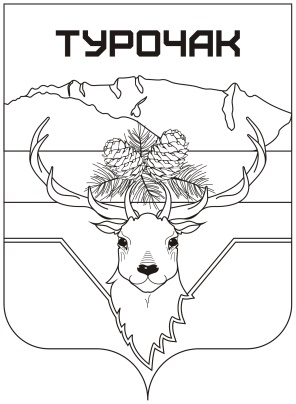 Турачакаймактыҥjурт jеезиРеспублика АлтайИНН 0407006895 ОГРН 1060407000015Адрес: 649140, Республика Алтай, j. Турачак, ор.Тельмана, 19, тел: 8 (388-43) 22-3-43, 22-2-66, 22-0-89 Факс: 8 (388-43) 22-0-89, e-mail: Turochak_SA@mail.ru